Monthly LabAdviser/Process2Share update: 25/9 2015Equipment Manuals updated in LabManager: As an approved user on a piece of equipment you have to make sure you have read and understood the latest version of the manual before using the equipment. Updated Subject ContributorLink to the updated pagesProcess2Share:Two 3-week course report s has been uploaded:“Optimization of thin film deposition using in-situ ellipsometry””Laser micromachining of silicon microstructures”Jesper Hanberg @danchipZakaria Abachri (s134237) 
Rune Sixten Grass (s134243)Jens Hemmingsen (s135101)Projects,_Theses_and_Papers/3-week_coursesLabAdviser:TiO2 with ALD -trenchesALD TiO2 has been added to the TiO2 comparison pagePernille V. Larsen@danchipDeposition_of_Titanium_OxideManual for Spin Track 1 + 2Manual for Spin coater: Manual All ResistsManual for Developer TMAH UV-lithographyManual for Spin coater: Manual Standard ResistsManual for KOH2Manual for Aluminium etchManual for Furnace: Multipurpose annealingManual for TPT wire bonder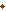 Manual for SIMSManual for XPS-ThermoScientificManual for Noco IR optical microscopeManual for Nikon SMZ 1000 optical microscopeManual for Nikon ME 600 optical microscopeManual for Nikon ECLIPSE L200 (2) optical microscope